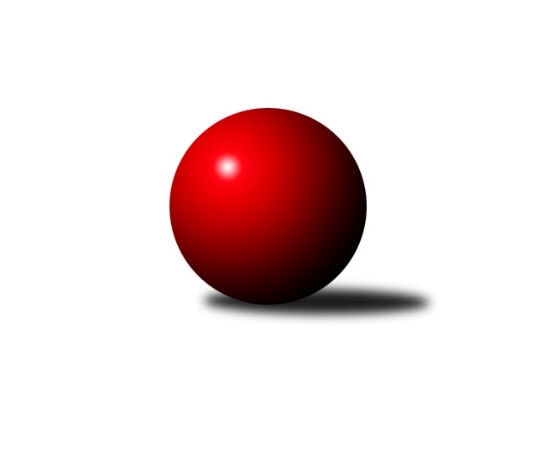 Č.12Ročník 2018/2019	29.5.2024 Jihomoravský KP1 jih 2018/2019Statistika 12. kolaTabulka družstev:		družstvo	záp	výh	rem	proh	skore	sety	průměr	body	plné	dorážka	chyby	1.	SK Podlužan Prušánky B	12	10	0	2	65.0 : 31.0 	(80.0 : 64.0)	2601	20	1780	821	29.4	2.	TJ Sokol Vážany	12	8	0	4	60.0 : 36.0 	(76.0 : 68.0)	2564	16	1777	786	38.2	3.	KK Vyškov C	12	8	0	4	56.5 : 39.5 	(81.0 : 63.0)	2573	16	1761	813	34.5	4.	KK Sokol Litenčice	12	6	2	4	53.0 : 43.0 	(82.5 : 61.5)	2538	14	1749	789	37.3	5.	TJ Sokol Vracov B	12	4	2	6	45.0 : 51.0 	(73.5 : 70.5)	2502	10	1763	738	43.3	6.	TJ Jiskra Kyjov	12	5	0	7	42.5 : 53.5 	(66.0 : 78.0)	2501	10	1730	771	39.7	7.	KC Hodonín	11	4	1	6	38.5 : 49.5 	(60.5 : 71.5)	2517	9	1770	747	44.7	8.	TJ Sokol Šanov B	12	4	1	7	38.5 : 57.5 	(66.0 : 78.0)	2525	9	1780	745	48.3	9.	SK Podlužan Prušánky C	12	4	0	8	43.0 : 53.0 	(65.5 : 78.5)	2547	8	1747	800	38	10.	TJ Lokomotiva Valtice B	11	3	0	8	30.0 : 58.0 	(57.0 : 75.0)	2507	6	1753	755	47.7Tabulka doma:		družstvo	záp	výh	rem	proh	skore	sety	průměr	body	maximum	minimum	1.	TJ Sokol Vážany	6	5	0	1	34.0 : 14.0 	(45.5 : 26.5)	2601	10	2658	2480	2.	SK Podlužan Prušánky B	6	5	0	1	34.0 : 14.0 	(40.0 : 32.0)	2710	10	2748	2671	3.	KK Vyškov C	6	5	0	1	33.5 : 14.5 	(47.0 : 25.0)	2625	10	2759	2551	4.	KK Sokol Litenčice	6	5	0	1	32.0 : 16.0 	(46.5 : 25.5)	2567	10	2620	2508	5.	TJ Sokol Vracov B	7	4	1	2	34.0 : 22.0 	(47.0 : 37.0)	2586	9	2662	2519	6.	TJ Jiskra Kyjov	6	4	0	2	27.5 : 20.5 	(34.0 : 38.0)	2544	8	2582	2471	7.	TJ Sokol Šanov B	6	3	1	2	26.0 : 22.0 	(38.5 : 33.5)	2488	7	2619	2389	8.	TJ Lokomotiva Valtice B	5	3	0	2	19.5 : 20.5 	(30.5 : 29.5)	2523	6	2546	2483	9.	SK Podlužan Prušánky C	6	3	0	3	25.0 : 23.0 	(38.0 : 34.0)	2631	6	2703	2564	10.	KC Hodonín	5	2	1	2	21.0 : 19.0 	(27.5 : 32.5)	2581	5	2638	2516Tabulka venku:		družstvo	záp	výh	rem	proh	skore	sety	průměr	body	maximum	minimum	1.	SK Podlužan Prušánky B	6	5	0	1	31.0 : 17.0 	(40.0 : 32.0)	2594	10	2660	2554	2.	TJ Sokol Vážany	6	3	0	3	26.0 : 22.0 	(30.5 : 41.5)	2569	6	2784	2427	3.	KK Vyškov C	6	3	0	3	23.0 : 25.0 	(34.0 : 38.0)	2565	6	2772	2308	4.	KK Sokol Litenčice	6	1	2	3	21.0 : 27.0 	(36.0 : 36.0)	2532	4	2631	2337	5.	KC Hodonín	6	2	0	4	17.5 : 30.5 	(33.0 : 39.0)	2505	4	2636	2427	6.	SK Podlužan Prušánky C	6	1	0	5	18.0 : 30.0 	(27.5 : 44.5)	2557	2	2690	2455	7.	TJ Jiskra Kyjov	6	1	0	5	15.0 : 33.0 	(32.0 : 40.0)	2490	2	2658	2394	8.	TJ Sokol Šanov B	6	1	0	5	12.5 : 35.5 	(27.5 : 44.5)	2534	2	2577	2470	9.	TJ Sokol Vracov B	5	0	1	4	11.0 : 29.0 	(26.5 : 33.5)	2485	1	2546	2447	10.	TJ Lokomotiva Valtice B	6	0	0	6	10.5 : 37.5 	(26.5 : 45.5)	2505	0	2578	2445Tabulka podzimní části:		družstvo	záp	výh	rem	proh	skore	sety	průměr	body	doma	venku	1.	SK Podlužan Prušánky B	12	10	0	2	65.0 : 31.0 	(80.0 : 64.0)	2601	20 	5 	0 	1 	5 	0 	1	2.	TJ Sokol Vážany	12	8	0	4	60.0 : 36.0 	(76.0 : 68.0)	2564	16 	5 	0 	1 	3 	0 	3	3.	KK Vyškov C	12	8	0	4	56.5 : 39.5 	(81.0 : 63.0)	2573	16 	5 	0 	1 	3 	0 	3	4.	KK Sokol Litenčice	12	6	2	4	53.0 : 43.0 	(82.5 : 61.5)	2538	14 	5 	0 	1 	1 	2 	3	5.	TJ Sokol Vracov B	12	4	2	6	45.0 : 51.0 	(73.5 : 70.5)	2502	10 	4 	1 	2 	0 	1 	4	6.	TJ Jiskra Kyjov	12	5	0	7	42.5 : 53.5 	(66.0 : 78.0)	2501	10 	4 	0 	2 	1 	0 	5	7.	KC Hodonín	11	4	1	6	38.5 : 49.5 	(60.5 : 71.5)	2517	9 	2 	1 	2 	2 	0 	4	8.	TJ Sokol Šanov B	12	4	1	7	38.5 : 57.5 	(66.0 : 78.0)	2525	9 	3 	1 	2 	1 	0 	5	9.	SK Podlužan Prušánky C	12	4	0	8	43.0 : 53.0 	(65.5 : 78.5)	2547	8 	3 	0 	3 	1 	0 	5	10.	TJ Lokomotiva Valtice B	11	3	0	8	30.0 : 58.0 	(57.0 : 75.0)	2507	6 	3 	0 	2 	0 	0 	6Tabulka jarní části:		družstvo	záp	výh	rem	proh	skore	sety	průměr	body	doma	venku	1.	KK Vyškov C	0	0	0	0	0.0 : 0.0 	(0.0 : 0.0)	0	0 	0 	0 	0 	0 	0 	0 	2.	TJ Sokol Šanov B	0	0	0	0	0.0 : 0.0 	(0.0 : 0.0)	0	0 	0 	0 	0 	0 	0 	0 	3.	SK Podlužan Prušánky B	0	0	0	0	0.0 : 0.0 	(0.0 : 0.0)	0	0 	0 	0 	0 	0 	0 	0 	4.	KK Sokol Litenčice	0	0	0	0	0.0 : 0.0 	(0.0 : 0.0)	0	0 	0 	0 	0 	0 	0 	0 	5.	TJ Jiskra Kyjov	0	0	0	0	0.0 : 0.0 	(0.0 : 0.0)	0	0 	0 	0 	0 	0 	0 	0 	6.	TJ Lokomotiva Valtice B	0	0	0	0	0.0 : 0.0 	(0.0 : 0.0)	0	0 	0 	0 	0 	0 	0 	0 	7.	SK Podlužan Prušánky C	0	0	0	0	0.0 : 0.0 	(0.0 : 0.0)	0	0 	0 	0 	0 	0 	0 	0 	8.	TJ Sokol Vážany	0	0	0	0	0.0 : 0.0 	(0.0 : 0.0)	0	0 	0 	0 	0 	0 	0 	0 	9.	KC Hodonín	0	0	0	0	0.0 : 0.0 	(0.0 : 0.0)	0	0 	0 	0 	0 	0 	0 	0 	10.	TJ Sokol Vracov B	0	0	0	0	0.0 : 0.0 	(0.0 : 0.0)	0	0 	0 	0 	0 	0 	0 	0 Zisk bodů pro družstvo:		jméno hráče	družstvo	body	zápasy	v %	dílčí body	sety	v %	1.	Josef Kamenišťák 	TJ Sokol Vážany 	10.5	/	12	(88%)	15	/	24	(63%)	2.	Martin Tesařík 	SK Podlužan Prušánky B 	10	/	11	(91%)	16	/	22	(73%)	3.	Roman Blažek 	KK Sokol Litenčice 	9	/	10	(90%)	16	/	20	(80%)	4.	Milan Svačina 	KK Vyškov C 	9	/	11	(82%)	13	/	22	(59%)	5.	Vítězslav Nejedlík 	TJ Sokol Vracov B 	9	/	12	(75%)	16	/	24	(67%)	6.	Jitka Šimková 	SK Podlužan Prušánky B 	9	/	12	(75%)	12.5	/	24	(52%)	7.	Pavel Flamík 	SK Podlužan Prušánky B 	8	/	9	(89%)	13.5	/	18	(75%)	8.	Antonín Svozil ml.	TJ Jiskra Kyjov 	8	/	9	(89%)	13	/	18	(72%)	9.	Jiří Lauko 	SK Podlužan Prušánky C 	8	/	10	(80%)	14.5	/	20	(73%)	10.	Pavel Posolda 	KK Sokol Litenčice 	8	/	10	(80%)	13.5	/	20	(68%)	11.	Jaroslav Konečný 	TJ Sokol Vracov B 	8	/	11	(73%)	13.5	/	22	(61%)	12.	Jozef Kamenišťák 	TJ Sokol Vážany 	7.5	/	12	(63%)	13	/	24	(54%)	13.	Radim Kroupa 	TJ Sokol Vážany 	7	/	11	(64%)	15	/	22	(68%)	14.	Jan Herzán 	TJ Lokomotiva Valtice B 	7	/	11	(64%)	14.5	/	22	(66%)	15.	Monika Zapletalová 	KK Sokol Litenčice 	7	/	11	(64%)	13.5	/	22	(61%)	16.	Martin Bílek 	TJ Sokol Vracov B 	7	/	12	(58%)	16	/	24	(67%)	17.	Vít Mišurec 	TJ Jiskra Kyjov 	6.5	/	10	(65%)	12.5	/	20	(63%)	18.	Petr Večerka 	KK Vyškov C 	6.5	/	11	(59%)	10.5	/	22	(48%)	19.	Ladislav Kacetl 	TJ Sokol Šanov B 	6.5	/	12	(54%)	12.5	/	24	(52%)	20.	Tomáš Jelínek 	KK Vyškov C 	6	/	7	(86%)	13	/	14	(93%)	21.	Michal Pálka 	SK Podlužan Prušánky B 	6	/	10	(60%)	10	/	20	(50%)	22.	Ladislav Vališ 	SK Podlužan Prušánky C 	6	/	11	(55%)	13	/	22	(59%)	23.	Antonín Svozil st.	TJ Jiskra Kyjov 	6	/	11	(55%)	12	/	22	(55%)	24.	Radek Vrška 	TJ Sokol Šanov B 	6	/	11	(55%)	11.5	/	22	(52%)	25.	Břetislav Láník 	KK Vyškov C 	6	/	12	(50%)	14	/	24	(58%)	26.	Michal Zdražil 	KC Hodonín 	5.5	/	11	(50%)	10	/	22	(45%)	27.	Alena Kristová 	SK Podlužan Prušánky B 	5	/	6	(83%)	9	/	12	(75%)	28.	Petr Malý 	TJ Sokol Vážany 	5	/	7	(71%)	11	/	14	(79%)	29.	Radek Loubal 	TJ Sokol Vážany 	5	/	7	(71%)	8	/	14	(57%)	30.	Tomáš Slížek 	SK Podlužan Prušánky C 	5	/	7	(71%)	6	/	14	(43%)	31.	Zdeněk Hosaja 	SK Podlužan Prušánky C 	5	/	9	(56%)	8	/	18	(44%)	32.	Zuzana Štěrbová 	KK Sokol Litenčice 	5	/	11	(45%)	13	/	22	(59%)	33.	Štěpán Kříž 	KC Hodonín 	4	/	6	(67%)	5.5	/	12	(46%)	34.	Radek Kříž 	KC Hodonín 	4	/	7	(57%)	9	/	14	(64%)	35.	Petr Matuška 	KK Vyškov C 	4	/	7	(57%)	9	/	14	(64%)	36.	Milan Kochaníček 	KK Sokol Litenčice 	4	/	9	(44%)	11.5	/	18	(64%)	37.	Miloslav Krejčí 	KK Vyškov C 	4	/	9	(44%)	8.5	/	18	(47%)	38.	Filip Benada 	SK Podlužan Prušánky C 	4	/	9	(44%)	8	/	18	(44%)	39.	Lenka Štěrbová 	KK Sokol Litenčice 	4	/	9	(44%)	7	/	18	(39%)	40.	Jiří Špaček 	TJ Jiskra Kyjov 	4	/	10	(40%)	11	/	20	(55%)	41.	Josef Vařák 	TJ Lokomotiva Valtice B 	4	/	10	(40%)	9	/	20	(45%)	42.	Jaroslav Klimentík 	TJ Sokol Šanov B 	4	/	10	(40%)	7.5	/	20	(38%)	43.	Jan Goliáš 	TJ Sokol Vracov B 	4	/	10	(40%)	5	/	20	(25%)	44.	Vladimír Čech 	TJ Lokomotiva Valtice B 	4	/	11	(36%)	12.5	/	22	(57%)	45.	Ivan Torony 	TJ Sokol Šanov B 	4	/	11	(36%)	9	/	22	(41%)	46.	Jaromír Sedláček 	TJ Lokomotiva Valtice B 	4	/	11	(36%)	8	/	22	(36%)	47.	Radek Jurčík 	TJ Jiskra Kyjov 	3.5	/	8	(44%)	6	/	16	(38%)	48.	Jiří Formánek 	KK Vyškov C 	3	/	4	(75%)	5	/	8	(63%)	49.	Jan Kovář 	TJ Sokol Vážany 	3	/	4	(75%)	4	/	8	(50%)	50.	Martin Ďurko 	TJ Sokol Šanov B 	3	/	5	(60%)	7	/	10	(70%)	51.	Radovan Kadlec 	KC Hodonín 	3	/	6	(50%)	6.5	/	12	(54%)	52.	Sára Zálešáková 	SK Podlužan Prušánky B 	3	/	6	(50%)	5	/	12	(42%)	53.	Pavel Důbrava 	KC Hodonín 	3	/	7	(43%)	7	/	14	(50%)	54.	Jan Popelár 	KC Hodonín 	3	/	7	(43%)	6	/	14	(43%)	55.	Milan Šimek 	SK Podlužan Prušánky C 	3	/	7	(43%)	6	/	14	(43%)	56.	Ludvík Kuhn 	TJ Jiskra Kyjov 	3	/	7	(43%)	5	/	14	(36%)	57.	Dušan Zahradník 	TJ Sokol Vážany 	3	/	7	(43%)	3.5	/	14	(25%)	58.	Milan Šváb 	TJ Lokomotiva Valtice B 	3	/	9	(33%)	7	/	18	(39%)	59.	Pavel Slavík 	KC Hodonín 	3	/	10	(30%)	8.5	/	20	(43%)	60.	Jiří Dluhoš 	TJ Sokol Vracov B 	3	/	12	(25%)	10	/	24	(42%)	61.	Tomáš Gaspar 	TJ Sokol Vracov B 	2	/	2	(100%)	4	/	4	(100%)	62.	Petr Bakaj ml.	TJ Sokol Šanov B 	2	/	3	(67%)	4	/	6	(67%)	63.	Karel Mecl 	KC Hodonín 	2	/	4	(50%)	4	/	8	(50%)	64.	Stanislav Kočí 	TJ Sokol Vracov B 	2	/	5	(40%)	2.5	/	10	(25%)	65.	Jiří Novotný 	SK Podlužan Prušánky B 	2	/	6	(33%)	7	/	12	(58%)	66.	Antonín Pihar 	SK Podlužan Prušánky C 	2	/	6	(33%)	5	/	12	(42%)	67.	Michal Šimek 	SK Podlužan Prušánky B 	2	/	8	(25%)	6	/	16	(38%)	68.	Petr Sedláček 	TJ Sokol Vážany 	2	/	8	(25%)	5.5	/	16	(34%)	69.	Karel Saidl 	TJ Sokol Šanov B 	2	/	9	(22%)	7.5	/	18	(42%)	70.	Libor Kuja 	SK Podlužan Prušánky C 	2	/	9	(22%)	3	/	18	(17%)	71.	Roman Krůza 	TJ Lokomotiva Valtice B 	2	/	10	(20%)	5	/	20	(25%)	72.	Petr Pres 	TJ Sokol Vracov B 	1	/	1	(100%)	2	/	2	(100%)	73.	Lucie Trávníčková 	KK Vyškov C 	1	/	2	(50%)	3	/	4	(75%)	74.	Pavel Lasovský ml.	TJ Sokol Vážany 	1	/	2	(50%)	1	/	4	(25%)	75.	Luděk Zapletal 	KK Sokol Litenčice 	1	/	3	(33%)	2.5	/	6	(42%)	76.	Miroslav Bahula 	TJ Sokol Vracov B 	1	/	4	(25%)	3.5	/	8	(44%)	77.	Milan Ryšánek 	KK Vyškov C 	1	/	5	(20%)	3	/	10	(30%)	78.	Jan Klimentík 	TJ Sokol Šanov B 	1	/	6	(17%)	5	/	12	(42%)	79.	Miroslava Štěrbová 	KK Sokol Litenčice 	1	/	6	(17%)	4	/	12	(33%)	80.	Roman Klvaň 	TJ Jiskra Kyjov 	1	/	9	(11%)	4	/	18	(22%)	81.	Kristýna Blechová 	TJ Sokol Šanov B 	0	/	1	(0%)	1	/	2	(50%)	82.	Jiří Kunz 	KC Hodonín 	0	/	1	(0%)	1	/	2	(50%)	83.	Ivan Guryča 	KC Hodonín 	0	/	1	(0%)	0	/	2	(0%)	84.	Robert Gecs 	TJ Lokomotiva Valtice B 	0	/	1	(0%)	0	/	2	(0%)	85.	Martin Šubrt 	TJ Jiskra Kyjov 	0	/	1	(0%)	0	/	2	(0%)	86.	Martina Nejedlíková 	TJ Sokol Vracov B 	0	/	1	(0%)	0	/	2	(0%)	87.	Miroslav Poledník 	KK Vyškov C 	0	/	2	(0%)	2	/	4	(50%)	88.	Pavel Polanský st.	TJ Sokol Vracov B 	0	/	2	(0%)	1	/	4	(25%)	89.	Josef Smažinka 	KK Sokol Litenčice 	0	/	2	(0%)	0.5	/	4	(13%)	90.	Jan Beneš 	TJ Lokomotiva Valtice B 	0	/	3	(0%)	1	/	6	(17%)	91.	Jakub Mecl 	KC Hodonín 	0	/	3	(0%)	1	/	6	(17%)	92.	František Hél 	TJ Sokol Šanov B 	0	/	3	(0%)	1	/	6	(17%)Průměry na kuželnách:		kuželna	průměr	plné	dorážka	chyby	výkon na hráče	1.	Prušánky (dvoudráha), 1-2	2646	1803	843	33.5	(441.2)	2.	Ratíškovice, 1-4	2573	1780	793	42.0	(429.0)	3.	KK Vyškov, 1-4	2569	1778	790	41.0	(428.2)	4.	TJ Sokol Vracov, 1-6	2552	1764	788	37.9	(425.4)	5.	Litenčice, 1-2	2536	1745	790	36.6	(422.7)	6.	Kyjov, 1-2	2532	1753	778	38.7	(422.1)	7.	TJ Lokomotiva Valtice, 1-4	2519	1762	757	49.8	(420.0)	8.	Šanov, 1-4	2470	1733	737	48.8	(411.7)Nejlepší výkony na kuželnách:Prušánky (dvoudráha), 1-2TJ Sokol Vážany	2784	12. kolo	Pavel Flamík 	SK Podlužan Prušánky B	505	7. koloKK Vyškov C	2772	5. kolo	Jiří Formánek 	KK Vyškov C	505	5. koloSK Podlužan Prušánky B	2748	5. kolo	Antonín Svozil ml.	TJ Jiskra Kyjov	494	3. koloSK Podlužan Prušánky B	2722	3. kolo	Pavel Flamík 	SK Podlužan Prušánky B	493	10. koloSK Podlužan Prušánky B	2716	1. kolo	Ladislav Vališ 	SK Podlužan Prušánky C	492	12. koloSK Podlužan Prušánky B	2712	12. kolo	Jiří Lauko 	SK Podlužan Prušánky C	491	2. koloSK Podlužan Prušánky C	2703	9. kolo	Martin Tesařík 	SK Podlužan Prušánky B	489	12. koloSK Podlužan Prušánky B	2692	10. kolo	Pavel Flamík 	SK Podlužan Prušánky B	488	5. koloSK Podlužan Prušánky C	2690	10. kolo	Josef Kamenišťák 	TJ Sokol Vážany	488	12. koloSK Podlužan Prušánky B	2671	7. kolo	Jozef Kamenišťák 	TJ Sokol Vážany	482	12. koloRatíškovice, 1-4KC Hodonín	2638	2. kolo	Radek Kříž 	KC Hodonín	497	2. koloKC Hodonín	2617	6. kolo	Radek Kříž 	KC Hodonín	478	8. koloSK Podlužan Prušánky B	2616	8. kolo	Jan Herzán 	TJ Lokomotiva Valtice B	474	9. koloKC Hodonín	2614	9. kolo	Pavel Důbrava 	KC Hodonín	468	6. koloKK Sokol Litenčice	2595	6. kolo	Martin Tesařík 	SK Podlužan Prušánky B	468	8. koloKC Hodonín	2567	4. kolo	Radek Kříž 	KC Hodonín	461	9. koloKC Hodonín	2565	8. kolo	Radek Kříž 	KC Hodonín	461	6. koloTJ Sokol Šanov B	2546	11. kolo	Jaroslav Konečný 	TJ Sokol Vracov B	456	4. koloTJ Sokol Vracov B	2546	4. kolo	Pavel Slavík 	KC Hodonín	456	2. koloTJ Lokomotiva Valtice B	2543	9. kolo	Roman Blažek 	KK Sokol Litenčice	455	6. koloKK Vyškov, 1-4KK Vyškov C	2759	1. kolo	Petr Matuška 	KK Vyškov C	499	1. koloTJ Sokol Vážany	2658	9. kolo	Pavel Slavík 	KC Hodonín	478	10. koloTJ Sokol Vážany	2656	11. kolo	Radek Loubal 	TJ Sokol Vážany	477	4. koloKK Vyškov C	2655	6. kolo	Radovan Kadlec 	KC Hodonín	474	10. koloTJ Sokol Vážany	2651	4. kolo	Josef Kamenišťák 	TJ Sokol Vážany	473	1. koloTJ Sokol Vážany	2640	1. kolo	Petr Matuška 	KK Vyškov C	473	6. koloKC Hodonín	2636	10. kolo	Petr Matuška 	KK Vyškov C	472	10. koloTJ Sokol Vážany	2626	2. kolo	Radim Kroupa 	TJ Sokol Vážany	468	9. koloKK Vyškov C	2622	10. kolo	Josef Kamenišťák 	TJ Sokol Vážany	467	11. koloKK Vyškov C	2608	3. kolo	Josef Kamenišťák 	TJ Sokol Vážany	467	2. koloTJ Sokol Vracov, 1-6TJ Sokol Vracov B	2662	7. kolo	Tomáš Gaspar 	TJ Sokol Vracov B	516	7. koloSK Podlužan Prušánky C	2638	1. kolo	Milan Svačina 	KK Vyškov C	486	7. koloTJ Sokol Vracov B	2618	12. kolo	Monika Zapletalová 	KK Sokol Litenčice	471	10. koloTJ Sokol Vracov B	2606	1. kolo	Zdeněk Hosaja 	SK Podlužan Prušánky C	465	1. koloTJ Sokol Vracov B	2592	5. kolo	Tomáš Slížek 	SK Podlužan Prušánky C	463	1. koloKK Sokol Litenčice	2586	10. kolo	Tomáš Gaspar 	TJ Sokol Vracov B	461	12. koloTJ Sokol Vracov B	2560	10. kolo	Jaroslav Konečný 	TJ Sokol Vracov B	458	12. koloSK Podlužan Prušánky B	2554	9. kolo	Vítězslav Nejedlík 	TJ Sokol Vracov B	458	9. koloTJ Sokol Vracov B	2548	9. kolo	Jiří Dluhoš 	TJ Sokol Vracov B	457	5. koloTJ Sokol Vracov B	2519	3. kolo	Jitka Šimková 	SK Podlužan Prušánky B	455	9. koloLitenčice, 1-2KK Vyškov C	2635	9. kolo	Monika Zapletalová 	KK Sokol Litenčice	493	4. koloKK Sokol Litenčice	2620	4. kolo	Roman Blažek 	KK Sokol Litenčice	467	2. koloKK Sokol Litenčice	2613	7. kolo	Miloslav Krejčí 	KK Vyškov C	466	9. koloSK Podlužan Prušánky B	2591	4. kolo	Pavel Posolda 	KK Sokol Litenčice	465	7. koloKK Sokol Litenčice	2577	2. kolo	Pavel Posolda 	KK Sokol Litenčice	461	5. koloKK Sokol Litenčice	2544	9. kolo	Martin Bílek 	TJ Sokol Vracov B	460	2. koloKK Sokol Litenčice	2540	5. kolo	Michal Pálka 	SK Podlužan Prušánky B	455	4. koloKK Sokol Litenčice	2508	11. kolo	Zuzana Štěrbová 	KK Sokol Litenčice	454	2. koloTJ Sokol Vracov B	2479	2. kolo	Martin Tesařík 	SK Podlužan Prušánky B	452	4. koloSK Podlužan Prušánky C	2458	11. kolo	Luděk Zapletal 	KK Sokol Litenčice	451	9. koloKyjov, 1-2KK Sokol Litenčice	2594	8. kolo	Milan Svačina 	KK Vyškov C	478	4. koloTJ Jiskra Kyjov	2582	6. kolo	Petr Pres 	TJ Sokol Vracov B	474	6. koloSK Podlužan Prušánky B	2578	11. kolo	Jiří Špaček 	TJ Jiskra Kyjov	464	6. koloTJ Jiskra Kyjov	2563	10. kolo	Antonín Svozil ml.	TJ Jiskra Kyjov	461	4. koloTJ Jiskra Kyjov	2563	1. kolo	Antonín Svozil st.	TJ Jiskra Kyjov	460	1. koloTJ Jiskra Kyjov	2558	4. kolo	Pavel Posolda 	KK Sokol Litenčice	457	8. koloKK Vyškov C	2540	4. kolo	Radek Jurčík 	TJ Jiskra Kyjov	456	8. koloTJ Jiskra Kyjov	2528	11. kolo	Ludvík Kuhn 	TJ Jiskra Kyjov	453	6. koloTJ Sokol Vracov B	2502	6. kolo	Antonín Svozil st.	TJ Jiskra Kyjov	453	6. koloTJ Lokomotiva Valtice B	2486	10. kolo	Jan Herzán 	TJ Lokomotiva Valtice B	451	10. koloTJ Lokomotiva Valtice, 1-4KK Vyškov C	2612	11. kolo	Josef Vařák 	TJ Lokomotiva Valtice B	475	4. koloTJ Sokol Vážany	2605	8. kolo	Josef Kamenišťák 	TJ Sokol Vážany	471	8. koloTJ Lokomotiva Valtice B	2546	4. kolo	Tomáš Jelínek 	KK Vyškov C	460	11. koloTJ Lokomotiva Valtice B	2544	11. kolo	Milan Svačina 	KK Vyškov C	458	11. koloTJ Lokomotiva Valtice B	2539	6. kolo	Jaromír Sedláček 	TJ Lokomotiva Valtice B	458	2. koloTJ Sokol Šanov B	2517	4. kolo	Jan Herzán 	TJ Lokomotiva Valtice B	454	6. koloTJ Lokomotiva Valtice B	2502	2. kolo	Vladimír Čech 	TJ Lokomotiva Valtice B	450	4. koloTJ Lokomotiva Valtice B	2483	8. kolo	Jozef Kamenišťák 	TJ Sokol Vážany	448	8. koloSK Podlužan Prušánky C	2455	6. kolo	Jan Herzán 	TJ Lokomotiva Valtice B	448	11. koloTJ Jiskra Kyjov	2394	2. kolo	Vladimír Čech 	TJ Lokomotiva Valtice B	445	6. koloŠanov, 1-4TJ Sokol Šanov B	2619	5. kolo	Antonín Svozil ml.	TJ Jiskra Kyjov	469	5. koloTJ Sokol Šanov B	2541	8. kolo	Radek Vrška 	TJ Sokol Šanov B	462	1. koloTJ Sokol Šanov B	2517	12. kolo	Ladislav Kacetl 	TJ Sokol Šanov B	461	5. koloTJ Lokomotiva Valtice B	2510	12. kolo	Ladislav Kacetl 	TJ Sokol Šanov B	459	8. koloKC Hodonín	2508	3. kolo	Ivan Torony 	TJ Sokol Šanov B	452	5. koloTJ Jiskra Kyjov	2467	5. kolo	Roman Krůza 	TJ Lokomotiva Valtice B	449	12. koloTJ Sokol Vracov B	2447	8. kolo	Petr Bakaj ml.	TJ Sokol Šanov B	446	5. koloTJ Sokol Vážany	2445	10. kolo	Vítězslav Nejedlík 	TJ Sokol Vracov B	442	8. koloTJ Sokol Šanov B	2437	1. kolo	Radek Vrška 	TJ Sokol Šanov B	442	5. koloTJ Sokol Šanov B	2425	10. kolo	Radek Vrška 	TJ Sokol Šanov B	439	12. koloČetnost výsledků:	8.0 : 0.0	2x	7.0 : 1.0	12x	6.5 : 1.5	2x	6.0 : 2.0	13x	5.5 : 2.5	2x	5.0 : 3.0	8x	4.5 : 3.5	1x	4.0 : 4.0	3x	3.0 : 5.0	5x	2.0 : 6.0	8x	1.0 : 7.0	4x